2.2CONCEPTS1.2 COASTAL TRADERS1.3 COMPARISON OF FINANCIAL INDICATORS OF TWO BUSINESSES
                                 Province of the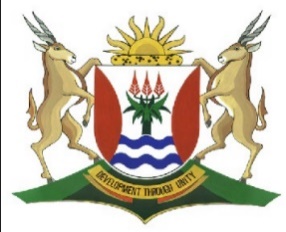 EASTERN CAPEEDUCATIONDIRECTORATE SENIOR CURRICULUM MANAGEMENT (SEN-FET)HOME SCHOOLING SELF-STUDY WORK SHEETS WORKSHEET 1WORKSHEET 1WORKSHEET 1WORKSHEET 1WORKSHEET 1WORKSHEET 1GRADE11TERM 2WEEK88ACTIVITY 1ACTIVITY 11.1.11.1.21.1.31.1.41.1.5Current RatioAcid Test RatioDebtors’ Average Collection Period (in days).Percentage return on Average Equity for 2020Debt Equity ratioWORKSHEET 2WORKSHEET 2WORKSHEET 2WORKSHEET 2WORKSHEET 2WORKSHEET 2GRADE11TERM 2WEEK88ACTIVITY 2ACTIVITY 2ACTIVITY 22.12.12.1.12.1.12.1.22.1.22.1.32.1.32.1.42.1.42.1.52.1.52.2.1 Calculate the mark-up achieved by the business.2.2.2 Is the business controlling its expenses effectively? Quote a figure or Financial indicator to support your answer.2.2.3 Calculate the following financial indicators for the year ended 30 September 2019:Current ratioStock turnover rateDebtors collection periodReturn on average partners’ equityDebt equity ratio 2.2.4 Comment on the liquidity of the business.           Quote THREE financial indicators to support your answer. 2.2.5 Should the partners be satisfied with their return?           Quote figures to support your answer.		2.2.6 The partners want to increase the loan by an additional R400 000 to make          Improvements to the existing buildings. What advice would you offer                 them?          You must make reference to the financial indicators and figures to             support your answer.								 WORKSHEET 3WORKSHEET 3WORKSHEET 3WORKSHEET 3WORKSHEET 3WORKSHEET 3GRADE11TERM 2WEEK88ACTIVITY 3ACTIVITY 33.1 Explain the difference between Liquidity and Solvency.3.2 Calculate the following financial indicators for 2019:Acid test ratioStock turnover rateDebt equity ratioReturn earned by the business3.3 Refer to the expected mark-up and actual mark-up percentages and answer the following:List TWO reasons why Zenzele Traders did not achieve the expected mark-up of 60%The partners are considering increasing the mark-up to 70% on cost. List TWO factors they should consider before implementing this strategy.	3.4 Does the business have a liquidity problem?      Quote THREE relevant financial indicators with figures, percentages or         ratios to support      your answer.							3.5 One of the partners is of the opinion that the Loan from Sharks Bank should       be paid off as quickly as possible. What advice would you offer him?      Discuss TWO relevant financial indicators to support your answer.	3.6 Should the partners be satisfied with the performance of the business?       Explain and quote a financial indicator to support your answer.	3.6 Should the partners be satisfied with the performance of the business?       Explain and quote a financial indicator to support your answer.	3.6 Should the partners be satisfied with the performance of the business?       Explain and quote a financial indicator to support your answer.	3.6 Should the partners be satisfied with the performance of the business?       Explain and quote a financial indicator to support your answer.	3.6 Should the partners be satisfied with the performance of the business?       Explain and quote a financial indicator to support your answer.	3.6 Should the partners be satisfied with the performance of the business?       Explain and quote a financial indicator to support your answer.	3.6 Should the partners be satisfied with the performance of the business?       Explain and quote a financial indicator to support your answer.	WORKSHEET 4WORKSHEET 4WORKSHEET 4WORKSHEET 4WORKSHEET 4WORKSHEET 4WORKSHEET 4GRADEGRADE11TERM 2WEEK888ACTIVITY 4ACTIVITY 44.1 Calculate the following:4.1.1 The total current liabilities4.1.2 Percentage return earned by David4.1.3 Debt equity ratio4.1.4 Acid-test ratio4.2 Comment on the liquidity of the business.					      Quote TWO financial indicators (with figures) in your answer.4.3 Do you think that David is satisfied with his return on investment? Explain.       Quote TWO relevant financial indicators (with figures) to support your answer,4.4 The partners want to expand the existing business and are considering increasing the loan. What advice would you offer them? Support your answer by making reference to TWO financial indicators (with figures).				WORKSHEET 5WORKSHEET 5WORKSHEET 5WORKSHEET 5WORKSHEET 5WORKSHEET 5GRADE11TERM 2WEEK88CLASS TESTCLASS TESTIndicate whether the following statements are TRUE or FALSE. Write only True or False next to the question number 1.1.1 – 1.1.4 in work sheet.Indicate whether the following statements are TRUE or FALSE. Write only True or False next to the question number 1.1.1 – 1.1.4 in work sheet.1.1.11.1.2 1.1.3 1.1.4  Calculate the following financial indicators for 31 October 2019Average creditors payment periodPercentage operating profit on salesDebt equity ratioSolvency ratioPercentage return on average partners’ equity1.3.1 Mr Basil is of the opinion that LUNDI Traders has a better profitability and         operating efficiency.  Quote TWO financial indicators with figures to         support Mr Basil’s opinion.	1.3.2 Mr Basil feels that JIKA Traders has a better liquidity position. Do you          agree? Quote THREE relevant financial indicators and figures to support          your opinion.		1.3.3 Which business would you advise Mr Basil to invest in?         Quote one relevant financial indicator together with figures to support          your answer.	